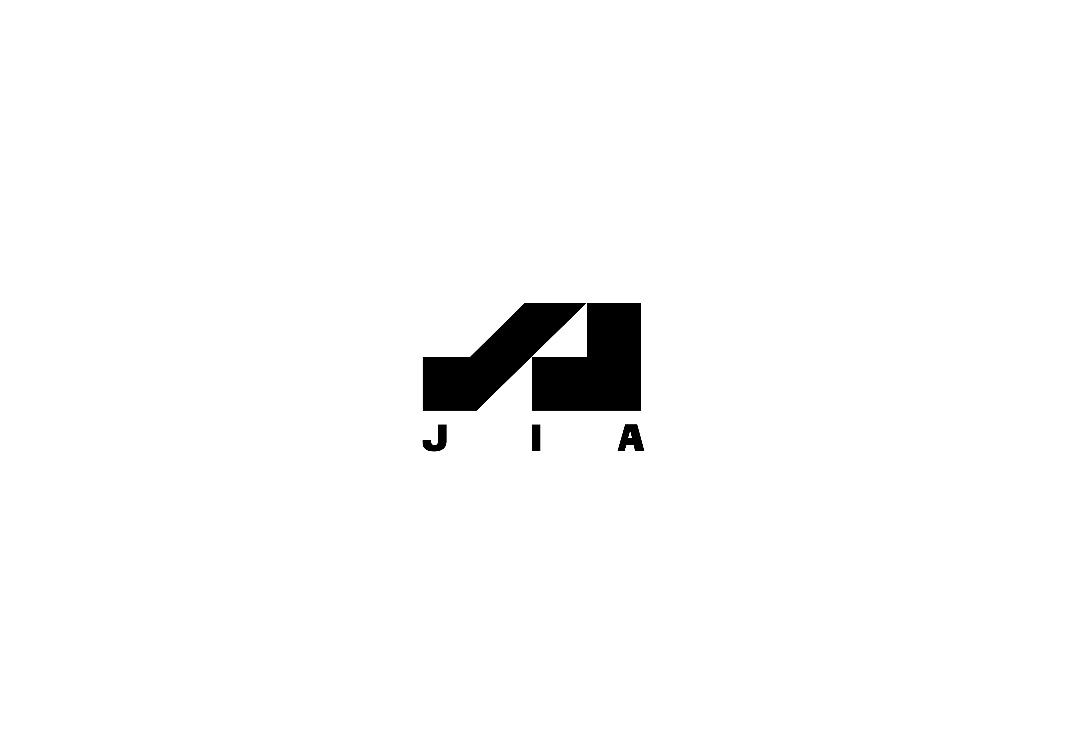 公益社団法人 日本建築家協会東海支部〒460-0008 名古屋市中区栄4丁目3番26号 昭和ビル5階TEL 052-263-4636 / FAX 052-251-84952019年5月吉日「東海地方の学生・大学関係者のみなさまへ」公益社団法人 日本建築家協会東海支部支 部 長　 矢田　義典御詫び拝啓　時下ますますご清栄のこととお慶び申し上げます。日頃は、私共JIA東海支部の事業にご理解とご協力を賜り、厚く御礼を申し上げます。25回継続して来ました、「JIA東海学生卒業設計コンクール」ですが、今年度は開催しない方針を決定しました。みなさま方には、連絡及び正式な通知が遅れたこと心より御詫び申し上げます。卒業設計コンクールの重要性は誰しもが認めるところでありますが、東海支部では少し新たな方向へ舵をきって行きたいと考えています。発表が突然であり、準備をされていた学生のみなさまには本当に申し訳なく思っております。今後は、新しいW.G.（ワーキンググループ）を立ち上げ、次年度以降どのような方向に向かって行くべきか早急に検討を進めて行きます。この決定はJIA東海支部内で協議を重ね導き出した答えであります。みなさまがたには何卒、ご理解を頂きますようお願い申し上げます。以上